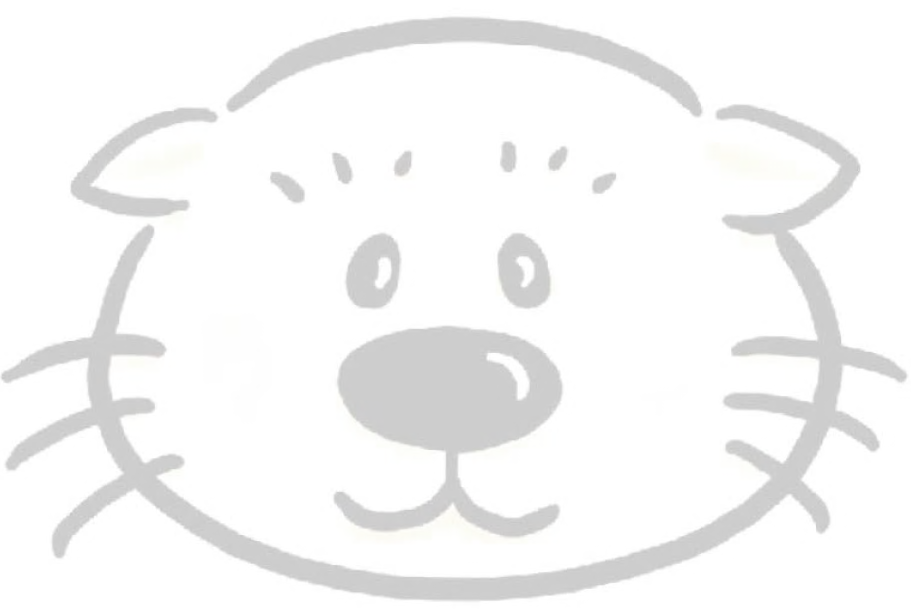 Food, Bouncy Houses, Games, Karaoke & moreBurrito bonanza catered by Mama Cocoor bring your own picnic and join in the fun!$10 per person ***you must order in advance***Checks payable to Oak Knoll PTOReturn this form to the Oak Knoll office no later than Friday, September 30thor order online at:   http://oakknoll.mpcsd.org/Page/662If you have any questions please emailOakKnollFamilyPicnic@gmail.comWe would love all Oak Knoll families and community members to join us!!Need a scholarship to attend the Fall Family Picnic?  Please also complete the information below, OR if you prefer, contact Kristen Gracia at kgracia@mpcsd.org_______ I’d like to apply for a scholarship to attend the Fall Family Picnic_______# of peopleFamily Name(s):Phone Number:All burritos will include the following:  flour tortilla, rice, beans, and cheese.  Chips and salsa come with burrito orders. We will also provide dessert! Please indicate the following selections for your family:All burritos will include the following:  flour tortilla, rice, beans, and cheese.  Chips and salsa come with burrito orders. We will also provide dessert! Please indicate the following selections for your family:All burritos will include the following:  flour tortilla, rice, beans, and cheese.  Chips and salsa come with burrito orders. We will also provide dessert! Please indicate the following selections for your family:All burritos will include the following:  flour tortilla, rice, beans, and cheese.  Chips and salsa come with burrito orders. We will also provide dessert! Please indicate the following selections for your family:Burrito Type# RequestedChickenBeefVegetarian Kid’s Burrito (No Meat)Total BurritosX $10 per person =$